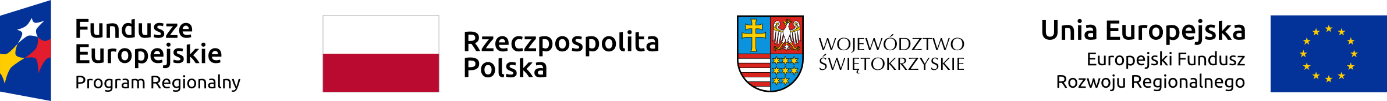 Podpisanie umowy w ramach Działania 3.2 ,,Efektywność energetyczna i odnawialne źródła energii w przedsiębiorstwach” w ramach Regionalnego Programu Operacyjnego Województwa Świętokrzyskiego na lata 2014-2020:Dnia 08 lutego 2023 roku Zarząd Województwa Świętokrzyskiego pełniący funkcję Instytucji Zarządzającej RPOWŚ na lata 2014-2020 podpisał umowę z OKRĘGOWA STACJA KONTROLI POJAZDÓW DOROTA SORNAT o dofinansowanie projektu nr RPSW.03.02.00-26-0007/22 pn.: „Kompleksowa termomodernizacja budynków Okręgowej Stacji Kontroli Pojazdów Dorota Sornat” wybranego do dofinansowania w ramach Działania 3.2 RPOWŚ na lata 2014-2020.Koszt całkowity projektu: 851 875,26 złWartość dofinansowania: 450 177,98 zł